TENTH MEETING OF PARTNERS TO THE PARTNERSHIP FOR EAST ASIAN – AUSTRALASIAN FLYWAY
Changjiang, P.R. China, 10-14 December 2018
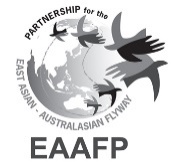 Migratory Species of Conservation Concern in the RegionPrepared by BirdLife International and the EAAFP Secretariat1. IntroductionThe East Asian–Australasian Flyway is widely considered the largest and most threatened of the world’s four major migratory bird flyways. This is due to the large-scale loss and degradation of coastalinter-tidal wetlands across in the region, which are used as key staging and wintering areas by a majority of the migratory species in this flyway. In recognition of these issues, the East Asian–Australasian Flyway Partnership was established in 2006 to provide a flyway-wide framework to promote the conservation of migratory waterbirds and their habitats along the EAAF. Of the 22 countries along the EAAF, 18 (80%) have so far joined the Partnership.In recent decades, conservation effort and resources in the East Asian–Australasian Flyway have prioritised globally threatened long-distance migratory waterbirds that either stage and/or over-winter in wetlands in eastern Asia, especially in the Yellow/West Sea region. These include shorebirds (spoon-billed sandpiper Calidris pygmaea), gulls (Saunder’s gull Saundersilarus saundersi, relict gull Larus relictus), ducks (Baer’s pochard Aythya baeri, scaly-sided merganser Mergus squamatus), cranes (White-naped Antigone vipio, hooded Grus monacha, Siberian crane Leucogeranus leucogeranus and red-crowned crane Grus japonensis), spoonbills (Black-faced spoonbill minor), storks (Oriental stork Ciconia boyciana) and herons (Chinese egret Egretta eulophotes). In contrast, there has been far less effort and resources allocated to conserve short-distance , many of which remain poorly studied. Many of these species migrate within the  region and neighboring areas in the EAAF (e.g. southern China, north-east India, Bhutan).  typically undertake wet-dry season migratory movements, in response to the seasonal monsoon patterns that characterizes the region. These short-distance migrants includes many species of storks, cormorants and pelicans that breed in mainland Southeast Asia, the spot-billed pelican Pelecanus philippensis and the Sarus crane Antigone antigone. Like long-distance migratory species, short-distance migrants in the region are increasingly impacted by habitat loss and degradation of inland wetlands (including riverine wetlands), as well as localized hunting pressures in Southeast Asia. This has resulted in many species being now as globally threatened under the . In recent years, there has been an increasing interest and involvement of the ASEAN member states in the conservation of migratory waterbirds. 2. Migratory waterbird species of concern for A preliminary was made to identify short-distance, migratory waterbird species of conservation concern for  and neighboring countries. The results of this (Table 1) includes a number of globally threatened species with populations in . This includes, for instance, the masked finfoot Heliopais personatus (EN) and the Sarus crane Antigone antigone (VU) as well as species that migrate between  and adjoining countries, such as Japanese night heron Gorsachius goisagi (EN). This also identified a number of whose populations show declining trends but their conservation status has not yet been upgraded on the latest IUCN Red List of Threatened Species, the watercock Gallicrex cinerea (LC) Schrenck’s bittern Ixobrychus eurhythmus (LC).The also identified some widely-shared causes of decline for these species. This includes the conversion, loss and degradation of their wetland or forest habitat, as well as unsustainable and/or illegal hunting. Efforts to conserve these species would necessarily involve addressing the different drivers of threat affecting these species, regional cooperation as well as the sustainable management of key sites for these species. For instance, efforts to conserve the eastern (migratory) population of the Sarus crane (ssp. sharpii) in mainland Southeast Asia can be expected to include strengthening the management of protected areas important to the species breeding grounds in Preah Vihear Protected Forest and Kulen Promtep Wildlife Sanctuary and wintering grounds in the Ang Thmor, Boeung Prek Lapouv and Anlung Pring Sarus Crane Reserves in Cambodia, as well as the adjacent Tram Chim National Park and Kieng Luong in Vietnam. Table 1. lobally threatened and declining short-distance migratory bird species in the region. The IUCN Red List threat categories for each species are provided in parenthesis. Species Range statesHabitat typesites Globally Threatened species under the IUCN Red ListGlobally Threatened species under the IUCN Red ListGlobally Threatened species under the IUCN Red ListGlobally Threatened species under the IUCN Red ListMasked Finfoot Heliopais personatus (EN)Breeds India, Bangladesh, Myanmar and Cambodia, (may potentially breed) but winters in Thailand, Malaysia, Indonesia, SingaporeSwamp forest, mangrove forests; also coastal and inland wetlands, e.g. swamps, tidal creeks, flooded forest, and lakes.Myanmar Tamanthi and Hukaung Valley Wildlife Sanctuary Thailand Ao Phang-nga, Khao Yai National Park Greater Adjutant Leptotilos dubius (EN)Localized breeding in NE India, and NW Cambodia; disperses widely across mainland SE AsiaSwamp forest and other inland wetlands, including grasslands, cultivation, marshes and forested pools (e.g. trapengs)Cambodia Prek Toal  and other reserves on the Tonle  Sap Lake Vietnam Tram Chim National Park Japanese Night Heron Gorsachius goisagi (EN)Breeds only Japan; winters mainly in the Philippines, also Indonesia, Brunei and Malaysia.Breeds in lowland and hill forests (Honshu); winters in forest, and adjacent cultivation; also in swamps and rice fields.Philippines Quezon National Park, Mount Apo Natural Park Sarus Craneantigone (VU)Breeds mostly Myanmar, Cambodia, ThailandLaos; winters Cambodia and VietnamBreeds open forest, winters in grasslands (flooded, dry), agricultural fields, freshwater marshes and pondsCambodia Kulen Promtep Wildlife Sanctuary, Ang Trapeang Thmor, Boeung Prek Lapouv and Anlung Pring Sarus Crane Reserves Thailand Huay Jorrakaemak Reservoir Non-Hunting Area Indian Skimmer Rynchops albicollis (VU)Localised breeding populations in India, Nepal, Bangladesh; formerly bred widely in Myanmar, Laos, Cambodia and Vietnam; disperses widely non-breeding season Breeds on riverine sand bars; disperses widely to coastal wetlands, including coastal mudflats and open wetlands in non-breeding seasonMyanmar Nanthar Island, Gulf of Mottama Ramsar Site; other yet to be identified wetlands in Myanmar. Wood Snipe Gallinago nemericola (VU)Breeds in the Himalayas and winters at lower elevation, e.g. northern Vietnam, Myanmar, north Thailand and Laos.Breeds in alpine meadows and marshes but winters in swampy ground in and at the edge of evergreen forest and marshy grassland and scrub.Vietnam formerly Hoang Lien National ParkGlobally Near Threatened species under IUCN Red List, and other species whose populations are declining based on available dataGlobally Near Threatened species under IUCN Red List, and other species whose populations are declining based on available dataGlobally Near Threatened species under IUCN Red List, and other species whose populations are declining based on available dataGlobally Near Threatened species under IUCN Red List, and other species whose populations are declining based on available dataSpot-billed PelicanPelecanus philippensis (NT)In SE Asia, mainly breeds in Cambodia (Tonle Sap) and disperses to Thailand and Vietnam; small numbers present in Myanmar, but no known colonies Swamp forest, freshwater marshes, vegetated edge of ponds and lakes, coastal mudflats, rarely working wetlandsCambodia Prek Toal and other sites on the Tonle Sap LakeMyanmar Indawgyi Lake Wildlife Sanctuary Black-headed Ibis Threskiornis melanocephalus (NT)Occurs across much of South, SE and East Asia. In SE Asia, mainly breeds in Cambodia, with small numbers elsewhere (Myanmar, Vietnam, Indonesia)Swamp forest, freshwater marshes, vegetated edge of ponds and lakes, flooded grassland, agricultural fields, coastal mudflats and mangrovesCambodia Prek Toal and sites on the Tonle Sap LakeIndonesia Berbak-Sembilang National ParkVietnam Tram Chim National ParkWatercock Gallicrex cinerea (LC)Occurs across much of South, SE and East Asia.Freshwater marshes, vegetated edge of ponds and lakes, flooded grassland, agricultural fieldsWidespreadSchrenck’s Bittern Ixobrychus eurhythmus (LC)Breeds in China, SE Russia, Korea and Japan. Winters across much of SE Asia.Breeds freshwater marshes (incl. reed beds), vegetated edge of ponds and lakes, winters in freshwater marshes, and forested streams and rivers (including mangroves)